嘉義縣103年度配合推展家庭教育實施計畫「為『愛』-找到『新』的幸福」家庭教育成長班 活動照片6月6日(五) 興中國小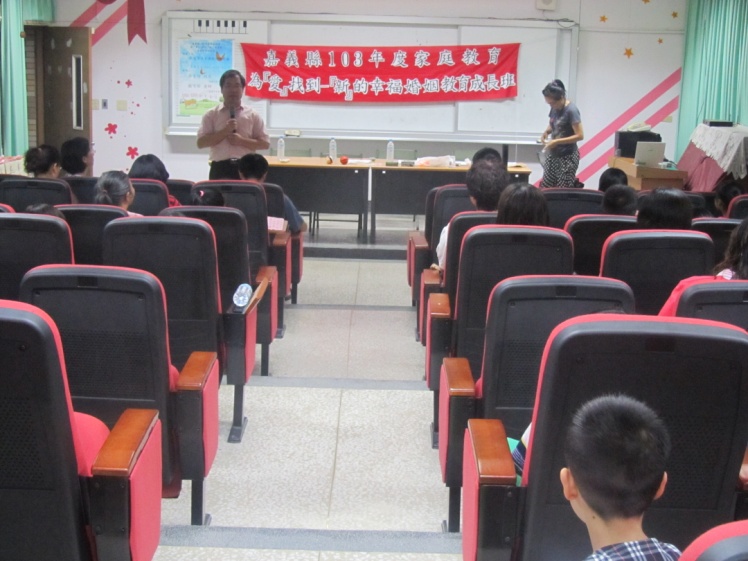 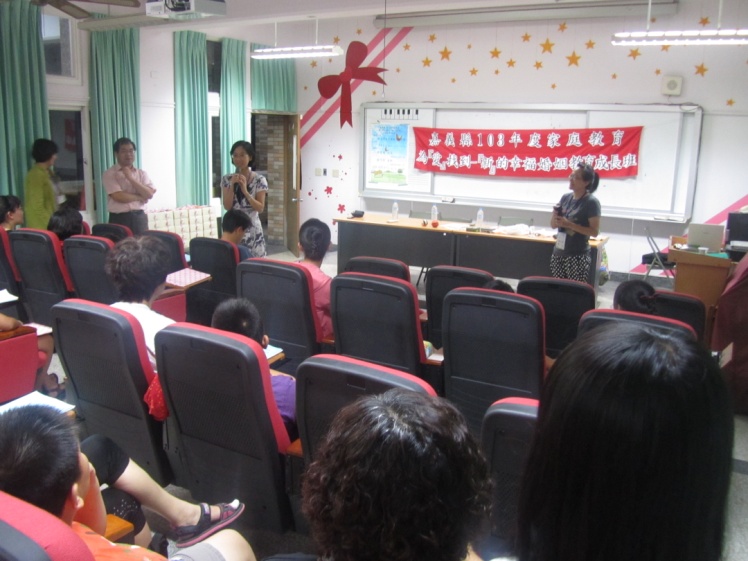 興中國小校長為本次活動開場致詞活動開場，中心主任致詞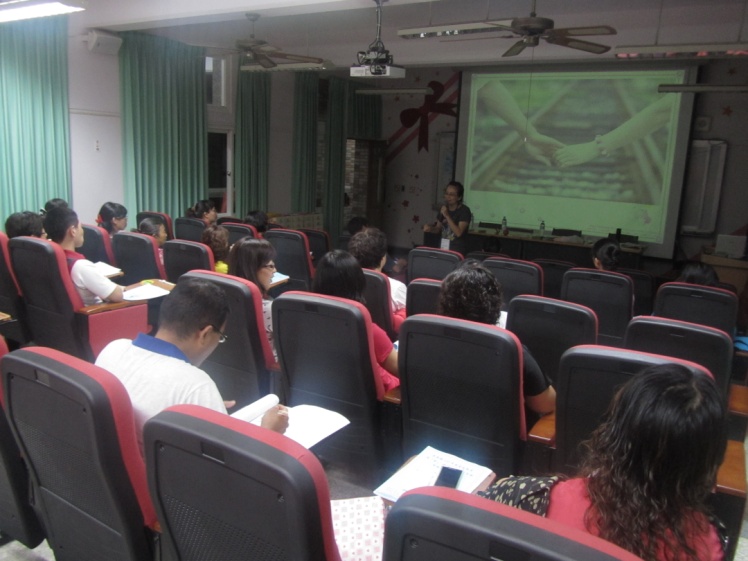 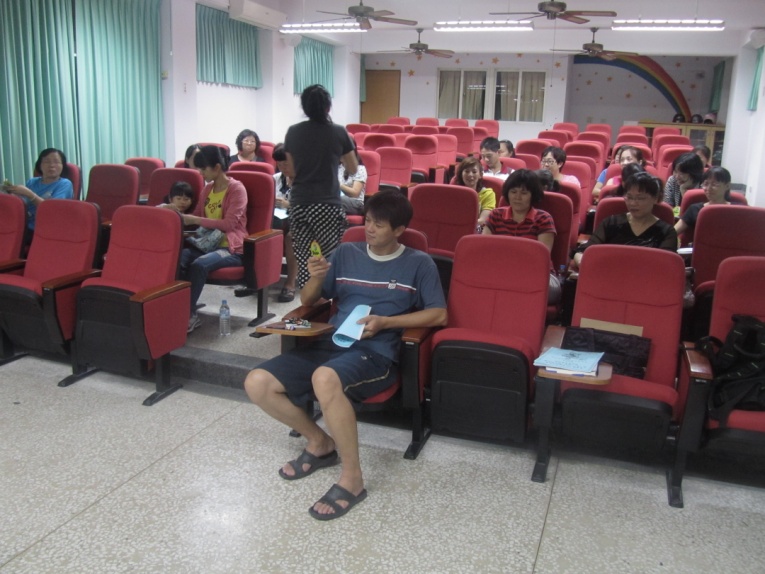 講師生動活潑的講授方式，家長們也融入在其中講師走下講台，和成員們近距離的互動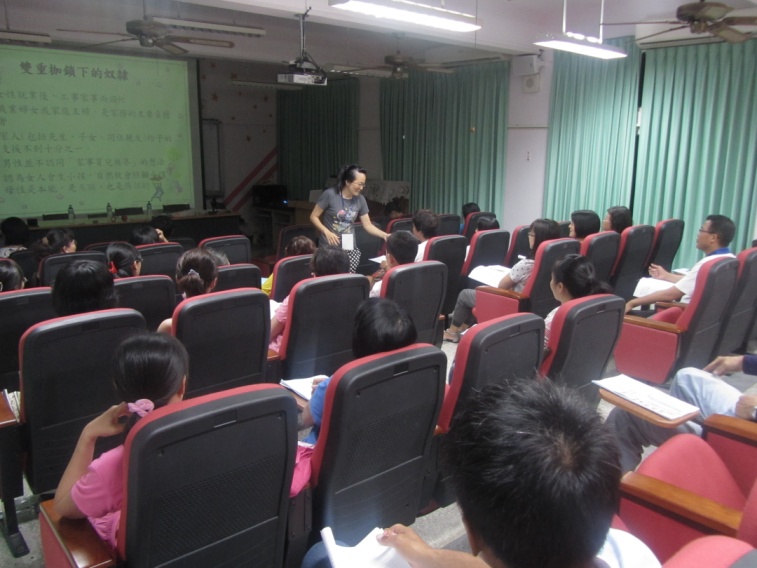 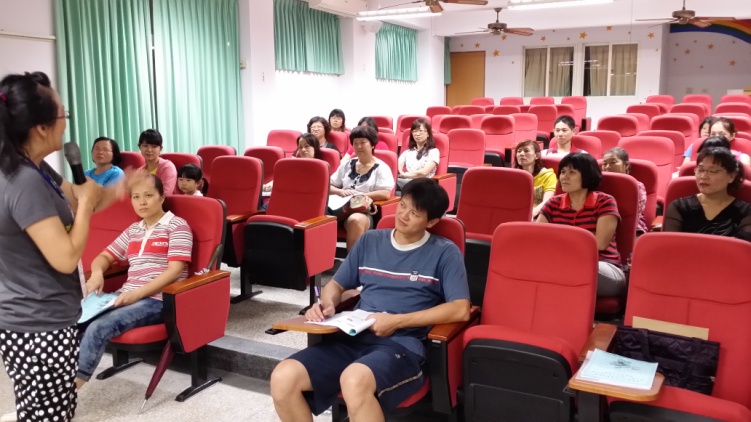 講師邀請成員們分享台下的家長們專注的聆聽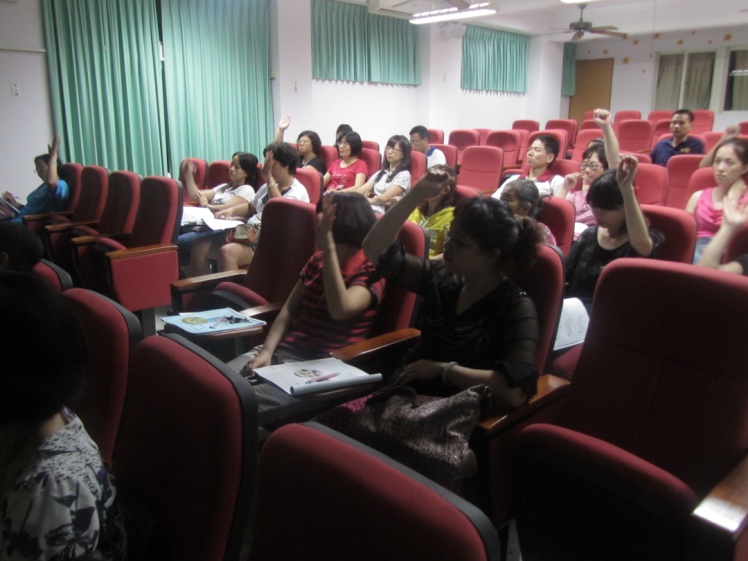 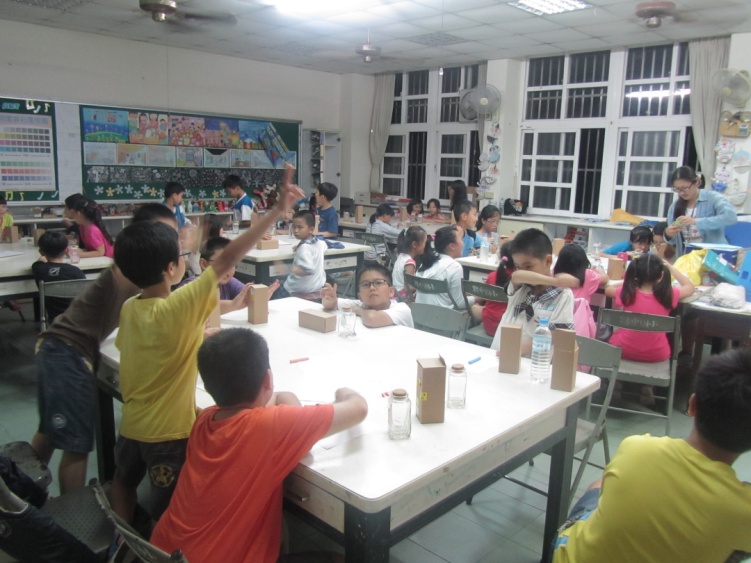 台下的家長和講師互動孩子們開始製作彩沙灌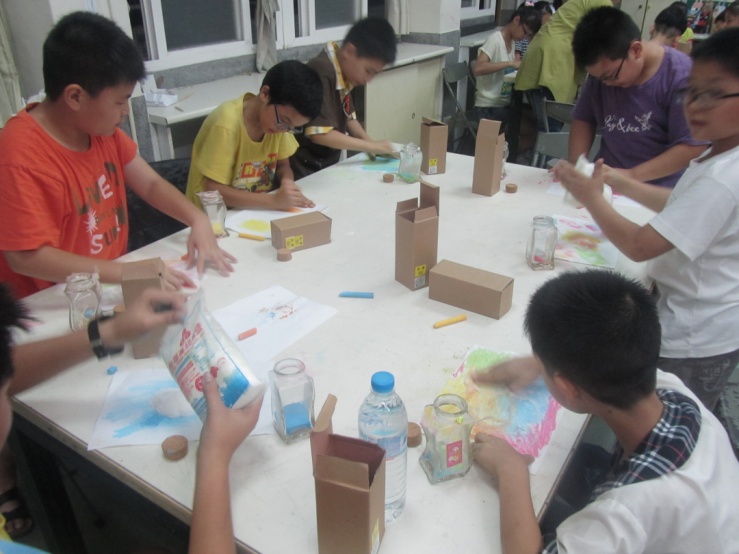 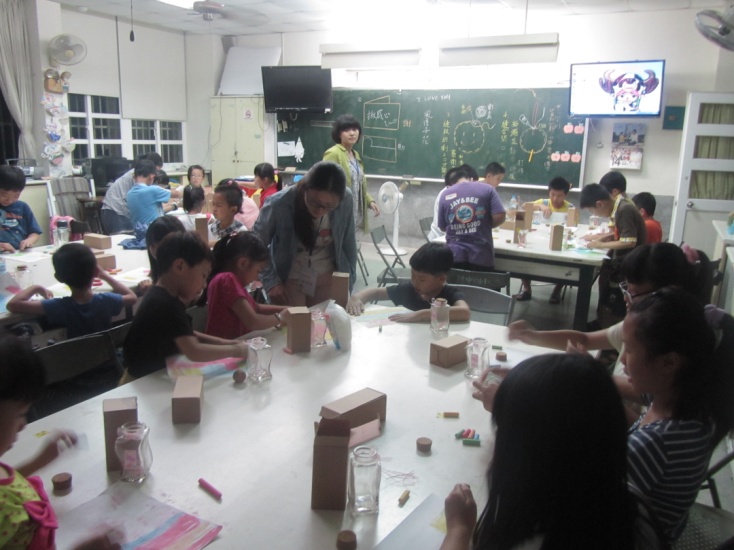 小朋友在紙上努力的製作彩沙講師教導年紀較小的孩子製作彩沙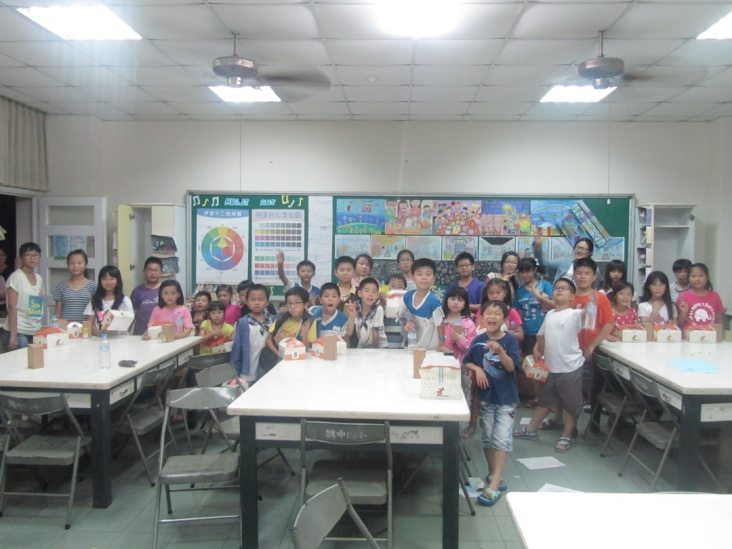 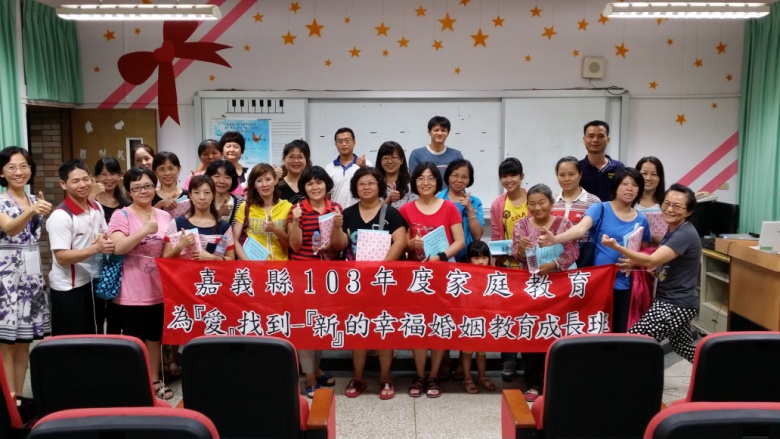 子女班的孩子們全員大合照夫妻班的家長們全員大合照